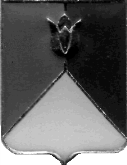 РОССИЙСКАЯ ФЕДЕРАЦИЯАДМИНИСТРАЦИЯ КУНАШАКСКОГО МУНИЦИПАЛЬНОГО РАЙОНА  ЧЕЛЯБИНСКОЙ ОБЛАСТИПОСТАНОВЛЕНИЕот «18» мая 2023 г.   N 815О  назначении   публичных  слушаний по вопросу предоставления разрешения на отклонение от предельных параметров разрешенного строительства, реконструкции объекта капитального строительства – котельная по улице Совхозная в селе Кунашак Кунашакского муниципального районаРуководствуясь Федеральным законом «Об общих принципах организации местного самоуправления в Российской Федерации»                      от 06.10.2003 года N 131-ФЗ, статьей 40 Градостроительного кодекса Российской Федерации, Правилами землепользования и застройки Кунашакского сельского поселения Кунашакского муниципального района, утвержденного Решением Собрания депутатов Кунашакского муниципального района от 08.12.2021 года N 108, на основании заявления                                ООО Специализированный застройщик «Выбор-Строй» в лице директора Филиппова Семена Юрьевича от 16.05.2023 годаПОСТАНОВЛЯЮ:1. Назначить публичные слушания по вопросу предоставления разрешения на отклонение от предельных параметров разрешенного строительства, реконструкции объектов капитального строительства в части уменьшения минимального отступа от границ земельного участка, за пределами которого запрещено строительство зданий, строений, сооружений, с кадастровым номером: 74:13:0807048:942, площадью 200 кв. метров, расположенного по адресу: Челябинская область, Кунашакский район, село Кунашак, улица Совхозная, на 24 мая 2023 года в 14:00 в здании Администрации Кунашакского муниципального района, актовый зал.2. Для подготовки и проведения публичных слушаний утвердить комиссию по проведению публичных слушаний в составе:3. Определить следующий порядок учета предложений, рекомендаций граждан района:предложения,  рекомендации,  замечания   по    проекту    постановления «О предоставлении разрешения на отклонение от предельных параметров разрешенного строительства, реконструкции объекта капитального строительства – котельная по улице Совхозная в селе Кунашак Кунашакского муниципального района» принимаются по адресу: с.Кунашак, ул.Ленина, д.103, кабинеты: 1, 36 и 5, по телефонам: 2-81-23; 2-83-60 и 2-82-96.4. Начальнику отдела информационных технологий Администрации Кунашакского муниципального района Ватутину В.Р. разместить настоящее постановление на официальном сайте Кунашакского муниципального района.5. Организацию исполнения  настоящего  постановления  возложить на  заместителя Главы по ЖКХ, строительству и инженерной инфраструктуре – Руководителя Управления ЖКХ, строительства и энергообеспечения Мухарамова Р.Я.6. Настоящее постановление вступает в силу со дня подписания и подлежит опубликованию в средствах массовой информации.Исполняющий обязанностиГлавы района                                                                                   Р.Я. МухарамовПредседатель комиссии:Председатель комиссии:Мухарамов Р.Я-заместитель Главы района по ЖКХ, строительству и инженерной инфраструктуре – Руководитель Управления ЖКХ, строительства и энергообеспечения Администрации Кунашакского муниципального районаЧлены комиссии:Багаутдинова В.Ш.- руководитель аппарата Администрации Кунашакского муниципального районаВакилова Э.А.  -заместитель Главы района по имуществу и экономике - Руководитель Управления имущественных и земельных отношений Администрации Кунашакского муниципального районаНуриев Р.М.          -Глава Кунашакского сельского поселения                        (по согласованию)Хабибуллина Ф.Р.    -начальник отдела архитектуры  и градостроительства Администрации Кунашакского муниципального района – Главный архитектор  (секретарь  комиссии)Хусаинов В.Р.-начальник Правового Управления Администрации Кунашакского района